  Р О С С И Й С К А Я   Ф Е Д Е Р А Ц И Я    Б Е Л Г О Р О Д С К А Я   О Б Л А С Т Ь 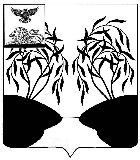 МУНИЦИПАЛЬНЫЙ  СОВЕТ  МУНИЦИПАЛЬНОГО РАЙОНА «РАКИТЯНСКИЙ РАЙОН» БЕЛГОРОДСКОЙ  ОБЛАСТИ Тридцать четвертое  заседание Муниципального совета Р Е Ш Е Н И Е от 28 января  2022 г.                                                                                       № 6О  стоимости услуг, предоставляемых согласно гарантированному перечню услуг по погребению  на территории Ракитянского района  на 2022 год Во исполнение Федерального закона от 12 января 1996 года №8-ФЗ «О погребении и похоронном деле», Федерального закона от 6 октября 2003 года №131-ФЗ «Об общих принципах организации местного самоуправления в Российской Федерации», Федерального закона от 19 декабря 2016 года №444-ФЗ «О внесении изменений в отдельные законодательные акты Российской Федерации в части изменения порядка индексации выплат, пособий и компенсаций, установленных законодательством Российской Федерации, и приостановлении действия части 2 статьи 6 Федерального закона «О дополнительных мерах государственной поддержки семей, имеющих детей», руководствуясь Федеральным законом от 06 декабря 2021 года №390-ФЗ «О Федеральном бюджете на 2022 год и на плановый период 2023 и 2024 годов», Уставом муниципального района «Ракитянский район», Муниципальный совет Ракитянского района р е ш и л:Установить на 2022 год стоимость услуг, предоставляемых специализированной службой по вопросам похоронного дела, согласно гарантированному перечню услуг по погребению на безвозмездной основе на территории Ракитянского района (прилагается).Опубликовать решение в межрайонной газете «Наша жизнь» и разместить на официальном сайте органов местного самоуправления Ракитянского района.3. Настоящее решение вступает в силу с момента официального опубликования и распространяет свое действие на правоотношения, возникающие с 01 февраля 2022 года.4. Считать утратившим силу решение Муниципального совета Ракитянского района от 29 января 2021 года № 3 «О стоимости услуг, предоставляемых согласно гарантированному перечню услуг по погребению на территории Ракитянского района на 2021 год».5. Контроль    за   исполнением   настоящего   решения   возложить   на постоянную   комиссию   Муниципального   совета по   экономическому развитию, бюджету, налоговой политике и муниципальной собственности (Белоконев А.И.).ПредседательМуниципального совета	                                                            Н.М. ЗубатоваСтоимости услуг, предоставляемых  согласно гарантированному  перечню услуг по погребению на территории Ракитянского района  на 2022 годПриложениек решению Муниципального советаот 28 января  2022 г. № 6№ п/пНаименование услугОписание услугСтоимость услуг, руб.1Оформление документовПрием заказа и оформление счета заказа на похороны73,692Предоставление и доставка гроба и других предметов, необходимых для погребения Стоимость гроба, вынос гроба из помещения, погрузка на автокатафалк, доставка по адресу2857,193Перевозка тела (останков) умершего на кладбищеПредоставление автокатафалка для перевозки тела умершего. Вынос гроба с телом умершего из морга (дома) и доставка на кладбище1854,004ПогребениеРытье могилы механизированным способом, разработка грунта. Забивка крышки гроба и опускание в могилу. Засыпка могилы и устройство намогильного холмика. Установка регистрационной таблички2179,80Итого:6964,68